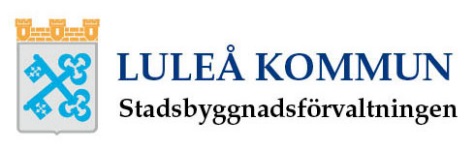 PROTOKOLL
Rörinstallation
Injustering och flödesmätningProjektnamnProjektnamnProjektnamnProjektnamnObjektsnummerObjektsnummerDatumBeställare/ByggherreBeställare/ByggherreBeställare/ByggherreMätinstrumentMätinstrumentMätinstrumentUtfört av företagSystemMedium
i systemViktsprocent
frysskyddsmedelViktsprocent
frysskyddsmedelUtfört av personMedium
i systemViktsprocent
frysskyddsmedelViktsprocent
frysskyddsmedelSystem/
objektVentil nr/
mätuttag nrDimension
Projekterat flöde l/sUppmätt flöde l/sInställt värdeDifferenstryck över injusteringsventil kPaNoteringar
Mätmetod/injusteringsmetodUppgift om kalibrering av mätinstrumentNoteringar (t ex faktorer som kan ha påverkat mätresultatet)Underskrift: